KATA PENGANTAR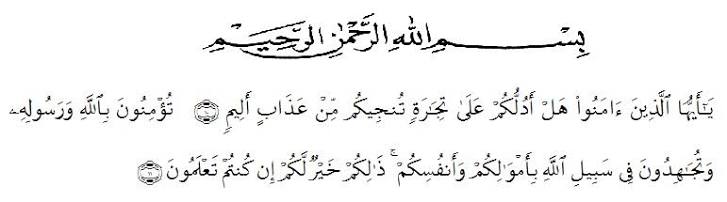 Artinya	:"(10) Hai orang – orang yang beriman, sukakah kamu aku tunjukkan suatu perniagaan yang dapat menyelamatkanmu dari azab sangat pedih? (11) (yaitu) kamu beriman kepada Allah dan Rasul-Nya dan berjihad di jalan Allah dengan harta dan jiwa mu. Itulah yang lebih baik bagimu, jika kamu mengetahui.“( As-Saff Ayat 10-11)Assalamu’alaikum warahmutullahi wabarakatuh.Puji syukur kehadirat Allah SWT yang telah melimpahkan rahmat dan hidayah–Nya sehingga Skripsi yang berjudul “Uji Aktivitas Antioksidan Ekstrak  Etanol Daun Jeruk Kasturi (Citrus microcarpa Bunge) Di Daerah Labuhanbatu, Sumatera Utara Dengan Metode DPPH (1,1-Diphenyl-2-Picrylhydrazil)” dapat diselesaikan.Ucapan terima kasih yang tulus kepada orang tua saya Bapak Aripin dan Ibu Rohani yang saya sayangi dan cintai, kepada abang saya Wandi Wijayanto, Herry Wilianto dan adik saya Meliyanti dan semua keluarga dengan penuh kasih sayang senantiasa memberikan dukungan, motivasi, semangat, nasehat, bimbingan serta doa dan material kepada saya sehingga dapat menyelesaikan Skripsi ini dengan baik.Penulis juga mengucapkan rasa terima kasih sebesar-besarnya kepada Bapak Dr. Ridwanto, M.Si selaku dosen pembimbing yang telah memberikan bimbingan, arahan, kritikan, saran dan motivasi kepada Penulis dalam menyelesaikan Penelitan dan Skripsi ini.Pada kesempatan ini, penulis juga mengucapkan terima kasih kepada:Bapak H. Dr. KRT. Hardi Mulyono. K, Surbakti selaku Rektor Universitas Muslim Nusantara Al Washliyah Medan.Ibu Apt. Minda Sari Lubis, S.Farm., Selaku Dekan Fakultas Farmasi Universitas Muslim Nusantara Al Washliyah Medan.Ibu Apt. Rafita Yuniarti, S.Si., M.Kes. Selaku Wakil Dekan I Fakultas Farmasi Universitas Muslim Nusantara Al Washliyah Medan.Bapak Apt. Haris Munandar Nasution, S.Farm., M.Si. Selaku Ketua Program Studi Fakultas Farmasi Universitas Muslim Nusantara Al Washliyah Medan.Ibu Anny Sartika Daulay, S.Si., M.Si. Selaku Kepala Laboratorium Farmasi Terpadu Universitas Muslim Nusantara Al Washliyah Medan. Beserta Laboran yang telah memberikan izin kepada penulis untuk menggunakan fasilitas laboratorium.Bapak/Ibu staf pengajar Fakultas Farmasi Program Studi Sarjana Farmasi Universitas Muslim Nusantara Al Washliyah Medan yang telah mendidik dan membina Penulis sehingga dapat menyelesaikan pendidikan. Semua teman-teman seperjuangan Fakultas Farmasi Stambuk 2017, Khususnya Kelas A dan Kelas H.Semua Rekan-rekan Organisasi ISMAFARSI, BEM Fakultas Farmasi, IPEPMA dan Keluarga Besar HMI Komisariat UMN Al Washliyah yang telah memberikan saya wadah untuk berhimpun dan berproses. Dan khususnya Cici, Putri, Hany, Fatma, Vanny, Irwan, Pogba, Kakanda; Junika, Eka, Abangda; Salman, Rizky, Ozi, Nagori, Ridho, Samsul, Azmi, dan Yusup, yang telah banyak memberikan semangat dan motivasi.Kepada teman-teman yang telah sama-sama berjuang dan banyak memberikan dukungan, semangat dan motivasi. terkhususnya Nirmala Oktaviani Putri Br. Perangin-Angin, Ubah Munthe, Aisyah Putri Lubis, Eli Handayani, Manda Sari, Ade Try Atwinda, Irwan Hadi Pratama, Ade Juliandi, M. Taufiq, Afda Riansyah dan Dedi Ariansyah, Rifqi Hafiz Hasibuan.Penulis menyadari bahwa Skripsi ini masih banyak kekurangan, oleh karena itu penulis mengharapkan kritikan dan saran dari semua pihak guna memperbaiki Skripsi ini. Semoga Skripsi ini dapat memberikan inspirasi bagi para pembaca untuk melakukan hal yang lebih baik lagi dan semoga Skripsi ini dapat berguna bagi kehidupan bangsa khususnya dibidang farmasi.Medan,    Juli  2021PenulisMeliyanaNPM. 172114019